                         Jelenia Góra ………………………           Imię i nazwisko 	Adres 	tel. 	Wydział Ochrony Środowiska, Rolnictwa i Leśnictwa Starostwa Powiatowego w Jeleniej Górzeul. Podchorążych 15 58-506 Jelenia GóraWNIOSEK O WYDANIE ZAŚWIADCZENIA, CZY NIERUCHOMOŚĆ JEST OBJĘTA UPROSZCZONYM PLANEM URZĄDZANIA LASU LUB DECYZJĄ STAROSTY NA PODSTAWIE INWENTARYZACJI STANU LASUNa podstawie ustawy z dnia 28 września 1991r. o lasach (Dz. U. 2018, poz. 2129 z późn. zm.) zwracam się z prośbą 
o wydanie zaświadczenia, czy wymienione nieruchomości są objęte uproszczonym planem urządzania lasu lub decyzją określającą zadania z zakresu gospodarki leśnej wydaną na podstawie inwentaryzacji stanu lasu:.działki nr:……………………………………………………………………………………………… obręb geodezyjny………………...…….…….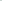 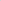 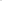 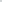 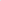 miejscowość ………………………………………………………..……….. gmina………………………………………..……………………………..Zaświadczenie jest potrzebne do celów notarialnych. Jestem właścicielem/użytkownikiem wieczystym działki* Działam jako pełnomocnik**właściwe zaznaczyć Niniejszym wyrażam zgodę na przetwarzanie moich danych osobowych, zawartych w formularzu wniosku 
w celu sprawnego załatwienia sprawy. Jednocześnie informuję, iż zapoznałem/am sięz klauzulą informacyjną  dotyczącą rozporządzenia RODO       																																				……………………………………………..                                                                          						        (podpis wnioskodawcy)Załączniki:o Dowód wniesienia opłaty skarbowej za wydanie zaświadczenia w wysokości 17 zł zgodnie z ustawą o opłacie skarbowej (Dz. U. 2019 r., poz. 1000), rozporządzeniem Ministra Finansów w sprawie zapłaty opłaty skarbowej (Dz. U. 2007 r., nr 187 poz. 1330)o Pełnomocnictwo (w tym również pełnomocnictwo do odbioru zaświadczenia, umowy pośrednictwa)o Dowód wniesienia opłaty skarbowej za złożenie do akt dokumentu pełnomocnictwa w wysokości 17 zł (zwolnienie 
z opłaty skarbowej dotyczy  pełnomocnictw udzielanych małżonkowi, wstępnemu, zstępnemu lub rodzeństwu)POWIAT JELENIOGÓRSKI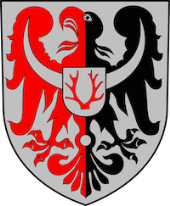 OBOWIĄZEK INFORMACYJNYZgodnie z art. 13 ust. 1 i ust. 2 rozporządzenia w sprawie ochrony osób fizycznych w związku z przetwarzaniem danych osobowych 
i w sprawie swobodnego przepływu takich danych  oraz uchylenia dyrektywy 95/46/WE zwanego dalej RODO, informujemy, że:Administratorem Pani/Pana danych osobowych jest: Starosta Jeleniogórski z siedzibą przy ul. Kochanowskiego 10, 58-500 Jelenia Góra.W sprawach danych osobowych może Pani/Pan kontaktować się z wyznaczonym przez administratora Inspektorem Ochrony Danych na adres email: iod@powiat.jeleniogorski.pl lub pisemnie na adres siedziby administratora.Pani/Pana dane osobowe przetwarzane będą w celu, w jakim administrator je od Pani/Pana pozyskał i w zakresie niezbędnym do:wypełnienia obowiązku prawnego ciążącego na administratorze (art. 6 ust. 1 lit. c RODO);wykonania zadania realizowanego w interesie publicznym lub w ramach sprawowania władzy publicznej powierzonej administratorowi (art. 6 ust. 1 lit. e RODO);realizacji celu w jakim Pani/Pan wyraziła/wyraził zgodę na przetwarzanie swoich danych osobowych (art. 6 ust. 1 lit. a) RODO) lub wyraźną zgodę na przetwarzanie swoich danych osobowych wskazanych w art. 9 ust. 1 RODO (art. 9 ust. 2 lit. a RODO);wykonania umowy, której Pani/Pan jest stroną lub do podjęcia działań na Pani/Pana żądanie przed zawarciem umowy (art. 6 ust. 1 lit. b) RODO);ochrony żywotnych interesów Pani/Pana lub innej osoby fizycznej (art. 6 ust. 1 lit. d RODO).Odbiorcami Pani/Pana danych osobowych mogą być organy i  instytucje, którym administrator zobowiązany jest lub może przekazywać Pani/Pana dane osobowe na mocy przepisów prawa, jak również inne podmioty zewnętrzne wspierające administratora w wypełnieniu ciążącego na nim obowiązku prawnego, poprzez świadczenie usług informatycznych, doradczych, szkoleniowych, konsultacyjnych, audytowych, pocztowych, finansowych, windykacyjnych oraz pomocy prawnej oraz podmioty przetwarzające z którymi administrator zawarł umowy powierzenia przetwarzania danych.W przypadkach, w których przetwarzanie Pani/Pana danych odbywa się na podstawie art. 6 ust. 1 lit. a RODO, tj. Pani/Pana zgody na przetwarzanie danych osobowych, przysługuje Pani/Panu prawo do cofnięcia tej zgody w dowolnym momencie, bez wpływu na zgodność z prawem przetwarzania, którego dokonano na podstawie zgody przed jej cofnięciem.Pani/Pana dane nie będą przekazywane do państwa trzeciego/organizacji międzynarodowejPani/Pana dane osobowe będą przetwarzane w ramach dokumentacji prowadzonej przez Administratora w formie papierowej i elektronicznej na podstawie przepisów prawa dotyczących archiwizacji, przez okres niezbędny do realizacji celów przetwarzania wskazanych w pkt 3, lecz nie krócej niż okres wskazany w przepisach o archiwizacji. Oznacza to, że dane osobowe mogą zostać zniszczone po upływie od 5 do 50 lat, zależnie od kategorii archiwalnej danej sprawy.Informujemy, że przysługują Panu/Pani następujące prawa dotyczące danych osobowych:dostępu do treści swoich danych,sprostowania danych,usunięcia danych (tylko, gdzie za zgodą – 6a),ograniczenia przetwarzania danych,przenoszenia danych (tylko, gdzie za zgodą – 6a),prawo do wniesienia sprzeciwu,prawo do cofnięcia zgody (tylko, gdzie za zgodą - 6a) w dowolnym momencie bez wpływu na zgodność z prawem przetwarzania, którego dokonano na podstawie zgody przed jej cofnięciem.Ma Pan/Pani prawo wniesienia skargi do Urzędu Ochrony Danych Osobowych w Warszawie, ul. Stawki 2, 00-192 Warszawa, w sytuacji gdy uzna Pani/Pan, iż przetwarzanie danych osobowych Pani/Pana dotyczących narusza przepisy ogólnego rozporządzenia o ochronie danych osobowych 
z dnia 27 kwietnia 2016 r.;Jeżeli przetwarzanie Pani/Pana danych osobowych odbywa się na podstawie wyrażonej przez Panią/Pana zgody, ma Pani/Pan prawo do cofnięcia tej zgody w dowolnym momencie, jednak bez wpływu na zgodność z prawem przetwarzania, którego dokonano na podstawie zgody przed jej cofnięciem.Podanie przez Panią/Pana swoich danych osobowych jest:wymogiem ustawowym, w przypadku, kiedy cel, w jakim Pani/Pan je podaje, skutkuje koniecznością wypełnienia przez administratora obowiązku prawnego ciążącego na administratorze lub koniecznością wykonania przez administratora zadania realizowanego w interesie publicznym lub w ramach sprawowania władzy publicznej powierzonej administratorowi. W takim przypadku jest Pani/Pan zobowiązana/zobowiązany 
do ich podania, a ewentualne ich niepodanie będzie skutkowało brakiem możliwości realizacji Pani/Pana interesu prawnego;wymogiem umownym, w przypadku, kiedy tak stanowią zapisy umowy. W takim przypadku jest Pani/Pan zobowiązana/zobowiązany do ich podania, a ewentualne ich niepodanie będzie skutkowało w szczególności problemami z prawidłowym wykonaniem umowy lub niewykonaniem umowy;warunkiem zawarcia umowy, w przypadku, kiedy celem, w jakim Pani/Pan je podaje, jest zawarcie umowy. W takim przypadku jest Pani/Pan zobowiązana/zobowiązany do ich podania, a ewentualne ich niepodanie będzie skutkowało nie zawarciem umowy;nieobligatoryjne, w przypadku, kiedy cel, w jakim administrator je od Pani/Pana pozyskał, nie skutkuje koniecznością wypełnienia przez administratora żadnego obowiązku prawnego lub nie skutkuje koniecznością wykonania przez administratora żadnego zadania realizowanego w interesie publicznym lub w ramach sprawowania władzy publicznej powierzonej administratorowi. W oparciu o zebrane dane osobowe Administrator nie będzie podejmował wobec Pana/Pani zautomatyzowanych decyzji, w tym decyzji będących wynikiem profilowania.